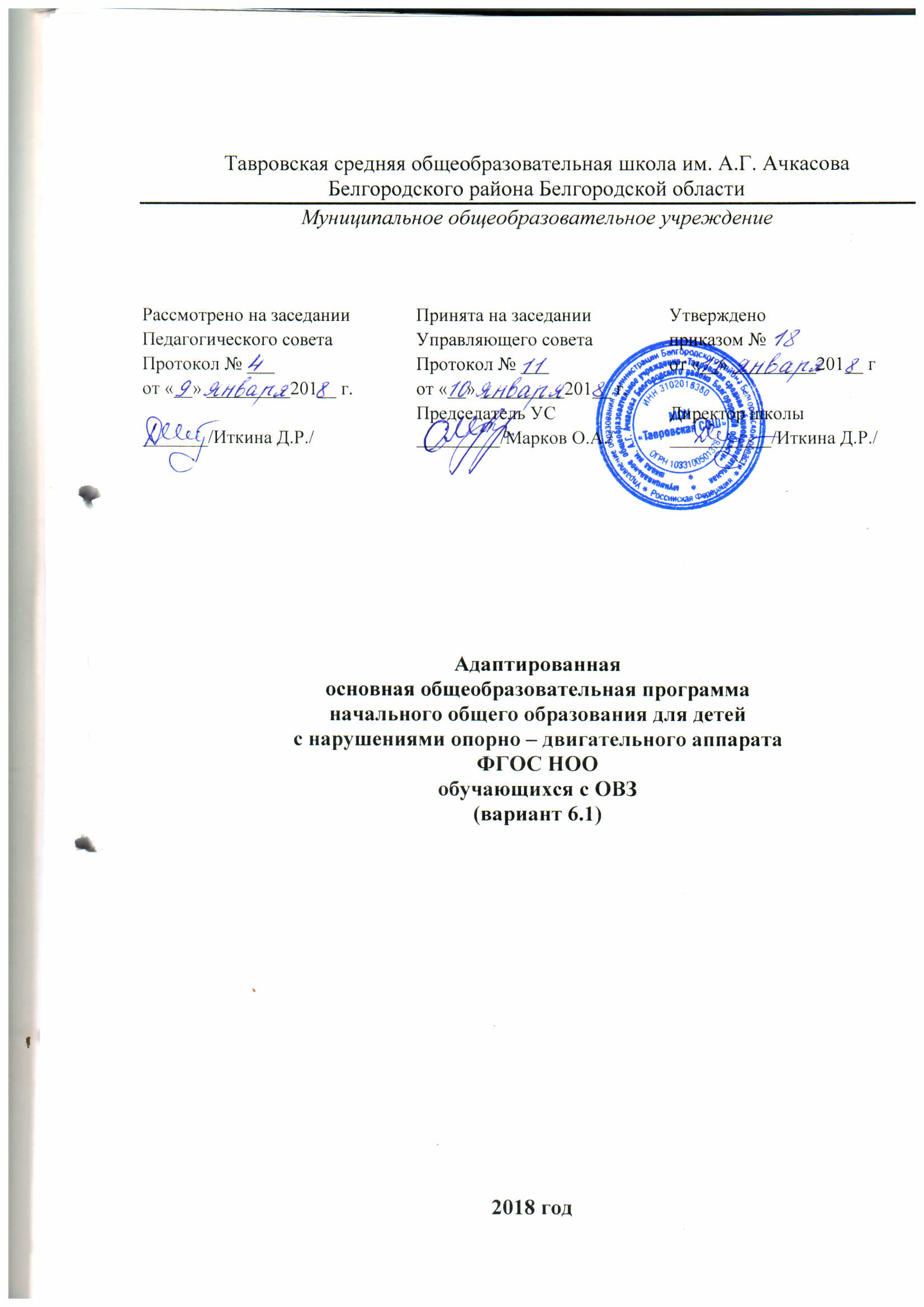 Содержание1. Целевой раздел  1.1. Пояснительная записка 								      3-81.2. Планируемые результаты освоения АООП НОО 	    			    8-111.3. Система оценки достижения планируемых результатов освоения  АООП НОО 										  11-142. Содержательный раздел  2.1. Направление и содержание учебной деятельности 			  15-182.2. Направления и содержание программы коррекционной работы         18-232.3. Условия реализации программы коррекционной работы                     23-252.4. Преемственность программы формирования универсальных учебных действий при переходе от дошкольного к начальному и основному общему образованию                                                                                 25-283. Организационный раздел  3.1 Учебный план 									  28-333.2. План внеурочной деятельности начального общего образования       33-383.3. Воспитательная работа 								  38-423.4. Система условий реализации АООП НОО    				  42-471. Целевой раздел1.1. Пояснительная записка Назначение адаптированной основной образовательной программы Адаптированная основная общеобразовательная программ (далее – АООП) внутренний образовательный стандарт, который способствует реализации права родителей на информацию об образовательных услугах, право на выбор образовательных услуг и право на гарантию качества образования. Для педагогического коллектива АООП определяет главное в содержании образования и способствует координации деятельности всех педагогических работников. АООП  регламентирует  организацию всех видов деятельности обучающихся, их всестороннее образование, является основанием для определения качества выполнения государственных стандартов,направлена на все субъекты образовательного процесса, обучающихся, учителей, родителей.  Цель реализации АООП НОО для обучающихся с НОДА АООП НОО для обучающихся с нарушением опорно-двигательного аппарата (далее – НОДА) (вариант 6.1) разработана на основе ФГОС НОО обучающихся с ОВЗ с учетом Примерной АООП НОО для обучающихся с НОДА. Целью реализации АООП НОО для обучающихся с НОДА является  создание условий выполнения требований Стандарта через обеспечение получения качественного начального общего образования обучающимися с НОДА в одинаковые с обучающимися, не имеющими ограничений по возможностям здоровья, сроки, которые полностью соответствуют достижениям, требованиям к результатам освоения, определенными Федеральным государственным образовательным стандартом начального общего образования (далее – ФГОС НОО), с учетом особых образовательных потребностей обучающихся данной группы.  Достижение поставленной цели требует учета особых образовательных потребностей обучающихся с НОДА  для решения следующих задач:  формирования общей культуры, духовно­нравственного, гражданского, социального, личностного и интеллектуального развития, развития творческих способностей, сохранения и укрепления здоровья;обеспечения планируемых результатов по освоению целевых установок, приобретению знаний, умений, навыков, компетенций и компетентностей, определяемых личностными, особыми образовательными потребностями;развития личности обучающегося с НОДА в её индивидуальности, самобытности, уникальности и неповторимости с обеспечением преодоления возможных трудностей сенсорно-перцептивного, коммуникативного, двигательного, личностного развития, обусловленных негативным влиянием патогенного фактора, ее успешной социальной адаптации и интеграции;достижения планируемых результатов освоения АООП НОО обучающимися с НОДА;осуществления коррекционной работы, обеспечивающей минимизацию негативного влияния особенностей познавательной деятельности обучающихся с НОДА на освоение ими АООП НОО, сохранение и поддержание физического и  психического здоровья обучающегося с НОДА, профилактику (при необходимости) и коррекцию вторичных нарушений, оптимизацию социальной адаптации и интеграции;выявления и развития способностей обучающихся с НОДА, в том числе одарённых детей, через систему клубов, секций, студий и кружков, организацию общественно полезной деятельности;организации интеллектуальных и творческих соревнований, научно­технического творчества и проектно­исследовательской деятельности, физкультурно-оздоровительной деятельности;участия обучающихся с НОДА, их родителей (законных представителей), педагогических работников и общественности в проектировании и развитии внутришкольной социальной среды;использования в образовательном процессе современных образовательных технологий деятельностного типа, определяющих пути и способы достижения обучающимися с НОДА социально желаемого уровня (результата) личностного и познавательного развития с учетом их особых образовательных потребностей;предоставления обучающимся с НОДА возможности накопления опыта самостоятельной и активной деятельности в процессе реализации освоенных умений и навыков в урочной и внеурочной деятельности;включения обучающихся с НОДА в процессы познания и пре­ образования внешкольной социальной среды (населённого пункта, района, города). Нормативно-правовую базу разработки АООП НОО для обучающихся с  НОДА составляют:Федеральный закон Российской Федерации «Об образовании в Российской Федерации» N 273-ФЗ (в ред. Федеральных законов от 07.05.2013 N 99-ФЗ, от 23.07.2013 N 203-ФЗ); Федеральный государственный образовательный стандарт начального общего образования для обучающихся с ОВЗ;Нормативно-методические документы Минобрнауки Российской Федерации и другие нормативно-правовые акты в области образования;Примерная АООП НОО на основе ФГОС для обучающихся с ОВЗ.Принципы и подходы к формированию АООП НОО  для обучающихся с НОДАВ основу разработки АООП НОО для обучающихся с НОДА заложены дифференцированный и деятельностный подходы. Дифференцированный подход к построению АООП НОО для обучающихся с НОДА предполагает учет неоднородности их особых образовательных потребностей (в том числе индивидуальных), типологических особенностей обучения.  Деятельностный подход основывается на теоретических положениях отечественной психологической науки, раскрывающих основные закономерности образования с учетом специфики развития личности обучающихся с НОДА. Деятельностный подход в образовании строится на признании того, что развитие личности обучающихся с НОДА младшего школьного возраста определяется характером организации доступной им деятельности (учебнопознавательной, предметно-практической коммуникативной, двигательной).  Основным средством реализации деятельностного подхода в образовании является организация учебно-познавательной и предметно-практической деятельности обучающихся, обеспечивающая овладение ими содержанием образования. Реализация деятельностного подхода обеспечивает: • придание результатам образования социально и личностно значимого характера; • прочное усвоение обучающимися знаний и опыта разнообразной деятельности и поведения, возможность их самостоятельного продвижения в изучаемых образовательных областях; • существенное повышение мотивации и интереса к учению, приобретению нового опыта деятельности и поведения; • обеспечение условий для общекультурного и личностного развития на основе формирования УУД. В основу формирования АООП НОО для обучающихся с НОДА (вариант 6.1)  положены следующие принципы: - принципы государственной политики РФ в области образования (гуманистический характер образования, единство образовательного пространства на территории Российской Федерации, светский характер образования, общедоступность образования, адаптивность системы образования к уровням и особенностям развития и подготовки обучающихся и воспитанников и др.);  - принцип учета типологических и индивидуальных образовательных потребностей обучающихся; - принцип коррекционной направленности образовательного процесса; - принцип развивающей направленности образовательного процесса, ориентирующий на развитие личности обучающегося и расширение его «зоны ближайшего развития» с учетом особых образовательных потребностей; - онтогенетический принцип;  - принцип преемственности, предполагающий взаимосвязь и непрерывность образования обучающихся с НОДА на всех ступенях обучения; - принцип целостности содержания образования, поскольку в основу структуры содержания образования положено не понятие предмета, а «образовательной области»; - принцип направленности на формирование деятельности, обеспечивает возможность овладения обучающимися с НОДА всеми видами доступной им предметно-практической деятельности, способами и приемами познавательной и учебной деятельности, коммуникативной деятельности и нормативным поведением;  - принцип переноса усвоенных знаний, умений, навыков и отношений, сформированных в условиях учебной ситуации, в различные жизненные ситуации, что обеспечит готовность обучающегося к самостоятельной ориентировке и активной деятельности в реальном мире; - принцип сотрудничества с семьей  Психолого-педагогическая характеристика обучающихся с НОДАКатегория детей с нарушениями опорно-двигательного аппарата - неоднородная по составу группа школьников. Группа обучающихся с нарушениями опорно-двигательного аппарата объединяет детей со значительным разбросом первичных и вторичных нарушений развития. Отклонения в развитии у детей с такой патологией отличаются значительной полиморфностью и диссоциацией в степени выраженности. В зависимости от причины и времени действия вредных факторов отмечаются виды патологии опорно-двигательного аппарата (типология двигательных нарушений И.Ю. Левченко, О.Г. Приходько; классификация, К.А. Семеновой, Е.М. 12 , Мастюковой и М.К. Смуглиной; Международная классификация болезней 10–го пересмотра).  Уточнение роли различных факторов и механизмов формирования разных видов нарушения опорно-двигательного аппарата необходимо в большей степени для организации медико-социальной помощи этой категории детей. Для организации психолого-педагогического сопровождения ребёнка с НОДА в образовательном процессе, задачами которого являются правильное распознавание наиболее актуальных проблем его развития, своевременное оказание адресной помощи и динамическая оценка её результативности, необходимо опираться на типологию, которая должна носить педагогически ориентированный характер. В настоящем стандарте предлагается типология, основанная на оценке сформированности познавательных и социальных способностей у детей с нарушениями опорно-двигательного аппарата:  Группа обучающихся с НОДА по варианту 6.1.: дети с нарушениями функций опорно-двигательного аппарата различного этиопатогенеза, передвигающиеся самостоятельно или с применением ортопедических средств, имеющие нормальное психическое развитие и разборчивую речь. Достаточное интеллектуальное развитие у этих детей часто сочетается с отсутствием уверенности в себе, с ограниченной самостоятельностью, с повышенной внушаемостью. Личностная незрелость проявляется в наивности суждений, слабой ориентированности в бытовых и практических вопросах жизни.  Образовательные потребности обучающихся с НОДА          В структуру особых образовательных потребностей обучающихся с НОДА входят, с одной стороны, образовательные потребности, свойственные для всех обучающихся с ограниченными возможностями здоровья, с другой, характерные только для обучающихся с НОДА.  К общим потребностям относятся: получение специальной помощи средствами образования;психологическое сопровождение, оптимизирующее взаимодействие обучающегося с педагогами и соучениками;психологическое сопровождение, направленное на установление взаимодействия семьи и образовательной организации;использование специальных средств обучения (в том числе и специализированных компьютерных технологий), обеспечивающих реализацию «обходных» путей обучения; индивидуализация обучения требуется в большей степени, чем для обучающихся, не имеющих ограничений по возможностям здоровья; следует обеспечить особую пространственную и временную организацию образовательной среды; необходимо максимальное расширение образовательного пространства за счет расширения социальных контактов с широким социумом.  Особые образовательные потребности у детей с нарушениями опорнодвигательного аппарата задаются спецификой двигательных нарушений, а также спецификой нарушения психического развития, и определяют особую логику построения учебного процесса, находят своё отражение в структуре и содержании образования. Наряду с этим можно выделить особые по своему характеру потребности, свойственные всем обучающимся с НОДА:обязательность непрерывности коррекционно-развивающего процесса, реализуемого, как через содержание образовательных областей, так и в процессе индивидуальной работы;требуется введение в содержание обучения специальных разделов, не присутствующих в Программе, адресованной традиционно развивающимся сверстникам;необходимо использование специальных методов, приёмов и средств обучения (в том числе специализированных компьютерных и ассистивных технологий), обеспечивающих реализацию «обходных путей» обучения;индивидуализация обучения требуется в большей степени, чем для нормально развивающегося ребёнка;обеспечение особой пространственной и временной организации образовательной среды;  Для этой группы обучающихся обучение в общеобразовательной школе возможно при условии создания для них безбарьерной среды, обеспечения специальными приспособлениями и индивидуально адаптированным рабочим местом. Дети с НОДА нуждаются в различных видах помощи (в сопровождении на уроках, помощи в самообслуживании), что обеспечивает необходимые в период начального обучения щадящий режим, психологическую и коррекционно-педагогическую помощь.  1.2. Планируемые результаты освоения обучающимися с НОДА АООП НОО Требования к результатам освоения обучающимися с НОДА АООП НОО (личностным, метапредметным, предметным) полностью соответствуют требованиям к результатам, представленным в ФГОС НОО. В требования к планируемым результатам освоения АООП НОО включаются требования к результатам освоения обучающимися с НОДА программы коррекционной работы. По каждому направлению коррекционной работы определяются планируемые результаты реализации этой программы для каждого обучающегося. 1. Требования к результатам реализации программы коррекционной работы по направлению «Абилитация»: Умение адекватно оценивать свои силы, понимать, что можно и чего нельзя: в еде, в физической нагрузке, в приёме медицинских препаратов, осуществлении вакцинации.Умение пользоваться личными адаптивными и ассистивными средствами в разных ситуациях (очки, специальное кресло, индивидуально адаптированное рабочее место, специализированные клавиатуры компьютера, заменители традиционной мышки, памперсы и др.).Умение удовлетворять биологические и социальные потребности, адаптироваться к окружающей среде.Понимание ребёнком того, что попросить о помощи при проблемах в жизнеобеспечении – это нормально и необходимо, не стыдно, не унизительно. Умение адекватно выбрать взрослого и обратиться к нему за помощью, точно описать возникшую проблему, иметь достаточный запас фраз и определений.Умение выделять ситуации, когда требуется привлечение родителей, и объяснять учителю (работнику школы) необходимость связаться с семьёй для принятия решения в области жизнеобеспечения.Прогресс в развитии самостоятельности и независимости в быту.Представление об устройстве домашней жизни, умение включаться в разнообразные повседневные дела, принимать посильное участие в них, адекватная оценка своих возможностей для выполнения определенных обязанностей в каких-то областях домашней жизни. Сформированность умения брать на себя ответственность в этой деятельности.Представление об устройстве школьной жизни. Умение ориентироваться в пространстве школы и просить о помощи в случае затруднений, ориентироваться в расписании занятий. Умение включаться в разнообразные повседневные школьные дела, принимать посильное участие в них, брать на себя ответственность. Прогресс ребёнка в этом направленииСтремление ребёнка активно участвовать в подготовке и проведении праздников и других мероприятий дома и в школе, прогресс в этом направлении.  2. Требования к результатам реализации программы коррекционной работы по направлению: «Психологическая коррекция познавательных процессов»  Развитие у ребёнка любознательности, наблюдательности, способности замечать новое, задавать вопросы, включаться в совместную со взрослым исследовательскую деятельность.Умение самостоятельно конструировать по моделям, использовать пространственные и метрические признаки предметов, использование словесного обозначения пространственных отношений.Увеличение объема произвольной памяти в зрительной, слуховой и осязательной модальности. Умение ребенка выделить, осознать и принять цели действия. Умение планировать свою деятельность по времени и содержанию.Умение контролировать свои действия и вносить необходимые коррективы. Умение обратиться к взрослым при затруднениях в учебном процессе, сформулировать запрос о специальной помощи. 3. Требования к результатам реализации программы коррекционной работы по направлению «Психологическая коррекция эмоциональных нарушений»:  Смягчение эмоционального дискомфорта ребенка, повышение активности и самостоятельности, устранение вторичных личностных реакций, обусловленных эмоциональными нарушениями, такими, как агрессивность, повышенная возбудимость, тревожная мнительность, эмоциональная отгороженность.Модифицирование эмоциональных отношений и переживаний ребенка, способов реагирования на отношение к нему окружающих.Умение самостоятельно находить нужные формы эмоционального реагирования и управлять ими.Практические умения саморегуляции, включающие выработку навыков управления вниманием, регуляции ритма дыхания и мышечного тонуса.  3. Требования к результатам реализации программы коррекционной работы по направлению: «Психологическая коррекция социально-психологических проявлений»:  Уменьшение ореола исключительности психологических проблем.Умение получить эмоциональную поддержку от сверстников, имеющих общие проблемы и цели.Умение начать и поддержать разговор, задать вопрос, выразить свои намерения, просьбу, пожелание, опасения, завершить разговор.Умение корректно выразить отказ и недовольство, благодарность, сочувствие и т.д.Умение получать и уточнять информацию от собеседника.  4. Требования к результатам реализации программы коррекционной работы по направлению «Коррекция нарушений речи»:  Умение решать актуальные житейские задачи, используя коммуникацию (вербальную, невербальную) как средство достижения цели.Формирование слухового контроля за своим произношением и фонематическим анализом.  Нормализация проприоциптивной дыхательной мускулатуры при и вне фонации. Формирование синхронности речевого дыхания и голосоподачи.   Автоматизация поставленных звуков.Умение передать свои впечатления, умозаключения так, чтобы быть понятым другим человеком. Умение делиться своими воспоминаниями, впечатлениями и планами с другими людьми.5. Требования к результатам реализации программы коррекционной работы по направлению «Коррекция нарушений чтения и письма»:Умение чтения разных слогов.Умение чтения слов, не несущих смысловой нагрузки.Умение чтения текстов, составленных по законам морфологии и грамматических связей в русском языке из слов, не имеющих семантической значимости.Умение дифференцировать звуки на фонетико-фонематическом уровне.Умение осуществлять морфемный анализ и синтез слов.Умение анализировать слова и предложения на лексико-грамматическом уровне.Умение анализировать слова и предложения на синтаксическом уровне.При составлении программы коррекционной работы, направленной на поддержку ребенка в освоении основной образовательной программы, необходимо руководствоваться рекомендациями, зафиксированными в Индивидуальной Программе Реабилитации ребенка-инвалида (ИПР) в разделе: «Мероприятия психолого-педагогической реабилитации», выдаваемой федеральными государственными учреждениями Медико-Социальной Экспертизы.  1.3. Система оценки достижения планируемых результатов освоения обучающимися с НОДА АООП НООСистема оценки достижения обучающимися с НОДА планируемых результатов освоения АООП НОО позволяет вести оценку предметных, метапредметных и личностных результатов; в том числе итоговую оценку, обучающихся с НОДА, освоивших АООП НОО.  Система оценки достижения обучающимися с НОДА планируемых результатов освоения АООП НОО должна предусматривать оценку достижения обучающимися с НОДА планируемых результатов освоения программы коррекционной работы. Оценка результатов освоения обучающимися с НОДА программы коррекционной работы, составляющей неотъемлемую часть АООП НОО, осуществляется в полном соответствии с требованиями ФГОС НОО.  При определении подходов к осуществлению оценки результатов освоения обучающимися с НОДА программы коррекционной работы целесообразно опираться на следующие принципы: 1) дифференциации оценки достижений с учетом типологических и индивидуальных особенностей развития и особых образовательных потребностей обучающихся с НОДА; 2) динамичности оценки достижений, предполагающей изучение изменений психического и социального развития, индивидуальных способностей и возможностей обучающихся; 3) единства параметров, критериев и инструментария оценки достижений в освоении содержания АООП, что сможет обеспечить объективность оценки. Основным объектом оценки достижений планируемых результатов освоения обучающимися с НОДА программы коррекционной работы выступает наличие положительной динамики развития обучающихся в интегративных показателях. К таким интегративным показателям в соответствии со ФГОС НОО относятся: сформированность умения использовать все анализаторы и компенсаторные способы деятельности в учебно-познавательном процессе и повседневной жизни;сформированность навыков ориентировки в микропространстве и умений ориентироваться в макропространстве;сформированность адекватных (в соответствии с возрастом) предметных (конкретных и обобщенных), пространственных представлений о предметах, объектах и явлениях окружающей жизни;проявление познавательного интереса, познавательной активности;проявление стремления к самостоятельности и независимости от окружающих (в бытовых вопросах);сформированность умений адекватно использовать речевые и неречевые средства общения;способность к проявлению социальной активности;способность осуществления самоконтроля и саморегуляции;готовность учета имеющихся противопоказаний и ограничений в учебно- познавательной деятельности и повседневной жизни. Результаты освоения обучающимися с НОДА программы коррекционной работы не выносятся на итоговую оценку. Обобщенная оценка результатов освоения программы коррекционной работы обучающимися с НОДА может осуществляться в ходе различных мониторинговых процедур, посредством использования метода экспертных оценок. Мониторинг, обладая такими характеристиками, как непрерывность, диагностичность, научность, информативность, наличие обратной связи, позволяет осуществить не только оценку достижений планируемых результатов освоения обучающимися с НОДА программы коррекционной работы, но и вносить (в случае необходимости) коррективы в ее содержание и организацию. В целях оценки результатов освоения обучающимися с НОДА программы коррекционной работы целесообразно использовать все три формы мониторинга: стартовую, текущую и финишную диагностику.Стартовая диагностика позволяет, наряду с выявлением индивидуальных особых образовательных потребностей и уровня развития компенсаторных возможностей  обучающихся,  выявить исходный уровень развития интегративных показателей, свидетельствующий о степени влияния нарушений развития на учебнопознавательную деятельность и повседневную жизнь (например, выявить стартовый уровень развития у обучающегося с НОДА умения использовать все анализаторы и компенсаторные способы деятельности в учебно-познавательной и повседневной жизни). Текущая диагностика используется для осуществления мониторинга в течение всего времени обучения обучающегося с НОДА на начальной ступени образования. При использовании данной формы мониторинга можно использовать экспрессдиагностику интегративных показателей, состояние которых позволяет судить об успешности (наличие положительной динамики) или не успешности (отсутствие даже незначительной положительной динамики) обучающихся с НОДА в освоении планируемых результатов овладения программой коррекционной работы. Данные эксперсс - диагностики выступают в качестве ориентировочной основы для определения дальнейшей стратегии: продолжения реализации разработанной программы коррекционной работы или внесенияв нее определенных корректив. Целью финишной диагностики, проводящейся на заключительном этапе (окончание учебного года, окончание обучения на начальной ступени школьного образования), выступает оценка достижений обучающегося с НОДА в соответствии с планируемыми результатами освоения ими программы коррекционной работы. Организационно-содержательные характеристики стартовой, текущей и финишной диагностики разрабатывает школа с учетом типологических и индивидуальных особенностей обучающихся, их индивидуальных особых образовательных потребностей с учетом материалов диагностики ФГОС НОО. В случаях стойкого отсутствия положительной динамики в результатах освоения программы коррекционной работы (отсутствие положительной динамики по двум и более интегративным показателям) обучающегося в случае согласия родителей (законных представителей) необходимо направить на расширенное психолого - медико- педагогическое обследование для получения необходимой информации, позволяющей внести коррективы в организацию и содержание программы коррекционной работы. Для полноты оценки достижений планируемых результатов освоения обучающимися с НОДА программы коррекционной работы, следует учитывать мнение родителей (законных представителей), поскольку наличие положительной динамики обучающихся по интегративным показателям, свидетельствующей об ослаблении (отсутствии ослабления) степени влияния нарушений развития на жизнедеятельность обучающихся, проявляется не только в учебно-познавательной деятельности, но и повседневной жизни. Оценка результатов деятельности образовательной организации осуществляется в ходе его аккредитации, а также в рамках аттестации педагогических кадров. Она проводится на основе результатов итоговой оценки достижения планируемых результатов освоения АООП НОО с учётом: результатов мониторинговых исследований разного уровня (федерального, регионального, муниципального); условий реализации АООП НОО; особенностей контингента обучающихся.  2. Содержательный раздел2.1.Направление и содержание учебной деятельностиПрограммы: формирования универсальных учебных действий;отдельных учебных предметов,курсов коррекционно-образовательной области;духовно-нравственного развития, воспитания;формирования экологической культуры,здорового и безопасного образа жизни;внеурочной деятельности для обучающихся с НОДА (вариант 6.1) полностью соответствуют соответствует отдельных учебных предметов, курсов коррекционно-образовательной области; духовно-нравственного развития, воспитания; формирования экологической культуры, здорового и безопасного образа жизни; внеурочной деятельности (см. ООП НОО МОУ «Тавровская СОШ»)Физическая культура (адаптивная) Знания по адаптивной физической культуре   Основы теоретических знаний Среди теоретических знаний, предлагаемых в программе, можно выделить вопросы по истории физической культуры и спорта, личной гигиене, основам организации и проведения самостоятельных занятий физическими упражнениями. В свою очередь, материал по способам двигательной деятельности предусматривает обучение школьников элементарным умениям самостоятельно контролировать физическое развитие и физическую подготовленность, оказывать доврачебную помощь при легких травмах. Овладение этими умениями соотносится в программе с освоением школьниками соответствующего содержания практических и теоретических разделов. К формам организации занятий по физической культуре в начальной школе относятся разнообразные уроки физической культуры, физкультурно-оздоровительные мероприятия в режиме учебного дня и самостоятельные занятия физическими упражнениями. Для более качественного освоения предметного содержания настоящей программы рекомендуется уроки физической культуры подразделять на три типа: с образовательно-познавательной, образовательно-предметной и образовательно-тренировочной направленностью. Профилактика заболеваний и травм рук При утрате нижних конечностей или недостатке их работы, восполняя утрату подвижности и силы ног, компенсаторно развивается плечевой пояс. В то же время постоянная опора на руки предрасполагает к заболеваниям и травмам. Они вызываются в большинстве случаев мышечным перенапряжением, несбалансированностью движений разных групп мышц и потерей их эластичности. Как известно, любое движение в суставе обязано работе двух противодействующих групп мышц, называемых мышцами-антагонистами. Например, разгибание локтевого сустава требует одновременного сокращения трицепса и растяжения бицепса, а сгибание руки в локте — наоборот. Мышечная несбалансированность как раз и возникает, когда мышцы-антагонисты развиты не в равной степени. Это ставит под угрозу целостность суставов и усиливает риск получить другие травмы, в том числе растяжение сухожилий. Дыхательные упражнения Болезни органов дыхания относят к наиболее частой патологии. При этих заболеваниях не только развиваются соответствующие изменения в дыхательных путях и легочной ткани, но и существенным образом изменяется функция дыхания, а также наблюдаются нарушения деятельности других органов и систем. Всем известно, что важным средством тренировки дыхательного аппарата являются дыхательные упражнения. На своих уроках адаптивной физической культуры, чтобы достичь высокой эффективности и экономичности дыхательного аппарата при выполнении упражнений, я использую метод управления дыханием. Нужно, чтобы каждая фаза дыхания (вдох или выдох) строго соответствовала определенной фазе движения. Задача сложная, но необходимая.Под специальными навыками понимается: 1-умение управлять актами вдоха и выдоха по длительности и скорости их выполнения, т.е. произвольно удлинять или укорачивать, ускорять или замедлять вдох и выдох; 2-хорошее владение навыком прерывистого дыхания; 3-умение задерживать дыхание на определенное время; 4-умение воспроизводить заданную величину жизненной емкости легких, т. е. произвольно управлять объемом вдоха и выдоха; 5-владение навыками различных типов дыхания - грудным, брюшным или диафрагмальным и смешанным. Упражнения на координацию Упражнения на координацию позволяют постепенно и всесторонне подойти к вопросу освоения пространства и умения координировать свои действия в этом пространстве. А тренировка сознания позволяет подготовить прочную базу для изучения более сложных комплексов и медитативных упражнений. Кроме общеоздоровительного эффекта, стимуляции деятельности нервной системы, сохранения гибкости суставов и укрепления мышц, упражнения на равновесие и координацию способствуют выработке устойчивости при опоре на малую площадь, что невозможно без внутреннего спокойствия и сосредоточенности.  Упражнения на мышцы брюшного пресса Сильные и хорошо развитые мышцы живота имеют не только эстетическое значение. Слабые и дряблые мускулы не выдерживают давления внутренних органов, особенно при натуживании, что приводит к нарушению осанки. На животе легко откладывается жир, усугубляя все негативные последствия, вызванные слабостью брюшной стенки. Тренированные же мышцы обеспечивают фиксацию внутренних органов, правильную осанку, красивый внешний вид, а также способствуют эффективному выполнению профессиональной деятельности, связанной с физическими нагрузками.  Упражнения на гибкость  «Запас гибкости» (а точнее сказать, «резервная растяжимость»), позволяет в пределах соблюдаемой амплитуды движения свести к минимуму сопротивление растягиваемых мышц, благодаря чему движения выполняются без излишнего напряжения, более экономично. Кроме того, резервная растяжимость служит гарантией против травм. Физиологическое значение упражнений на растягивание заключается в том, что при достижении и удержании определенной «растянутой» позы в мышцах активизируются процессы кровообращения и обмена веществ. Упражнения на подвижность в суставах позволяют сделать мышцы более эластичными и упругими (повысить «неметаболическую» силу), увеличивают мобильность суставов. Это способствует повышению координации движений, увеличивает работоспособность мышц, улучшает переносимость нагрузок и обеспечивает, как уже говорилось выше, профилактику травматизма. Поскольку при растягивающих упражнениях улучшается кровообращение мышц, данный вид упражнений является эффективным средством, ускоряющим процессы восстановления после объемных и скоростно-силовых нагрузок, за счет удаления из организма продуктов метаболического обмена (шлаков). Элементы спортивных игр Необходимо включать в разработку программы адаптивной физической культуры элементы спортивных игр. Выполнение элементарных движений:  -подачи и передачи мяча в волейболе; - отбивание мяча кулаком, коленями, здоровой ногой в футболе - метание мяча на дальность и меткость и др.  2.2.Направления и содержание программы коррекционной работы  Цель реализации программы коррекционной работы: создание условий для достижения обучающимися с НОДА планируемых результатов ФГОС НОО, а также для достижения обучающимися необходимого для  жизни    в  обществе    социального    опыта    и  формирования    принимаемой  обществом  системы  ценностей  с  учётом  их  возрастных  и  индивидуальных  особенностей.  Задачами организации коррекционной работы является:  -обеспечение  адаптации    обучающегося  с НОДА к  школьному  обучению;  -оптимизация  учебной  нагрузки,  учет  возрастных  и  индивидуальных  особенностей, особых  образовательных потребностей обучающихся с НОДА; -улучшение условий для   развития  обучающегося с НОДА; -содействие развитию индивидуальности обучающегося;-нравственного, эмоционального, волевого компонентов мировоззрения;   познавательного  интереса;       -потребности  к самообразованию и творчеству; -целеустремленности, аккуратности; -формирование у обучающихся с НОДА потребности  в продуктивной,  социально-одобряемой  деятельности,  положительной  «Я - концепции»,  которая характеризуется:  уверенностью  в  доброжелательном  отношении к ним других людей, убеждённостью в успешном овладении ими  тем или иным видом деятельности,чувством собственной значимости;  -развитие  личности  обучающихся,  коррекция  нарушений  развития  и  профилактика возникновения вторичных отклонений.   Направления и содержание программы коррекционной работы  осуществляются во внеурочное время в рамках психолого-педагогического сопровождения обучающихся и в рамках внеурочной деятельности (коррекционно развивающая область). Объем и содержание определяются в зависимости от образовательных потребностей обучающихся. Программа коррекционной работы в рамках АООП НОО варианта 6.1. для обучающихся с НОДА включает в себя взаимосвязанные направления, отражающие её основное содержание. Направления программы коррекционной работы: диагностическое; коррекционно­развивающее; консультативное направление; информационно­просветительское. Диагностическое направление. Диагностическое направление обеспечивает своевременное выявление у обучающегося с НОДА особых образовательных потребностей, мониторинг динамики развития обучающихся, позволяющие разработать рекомендации по оказанию психолого­медико­педагогической помощи в условиях образовательной организации. Диагностическая работа включает в себя: первичную познавательной, эмоционально-волевой, мотивационной, личностной сфер и др.; углубленную диагностику (по результатам анализа первичной диагностики); мониторинг достижения планируемых результатов.  По результатам диагностической работы составляются «Индивидуальные карты развития», позволяющие прослеживать динамику развития, разрабатывать и корректировать индивидуальный образовательный маршрут обучающихся. Коррекционно – развивающее направление. Коррекционно­развивающее направление обеспечивает работу по оказанию своевременной специализированной помощи в освоении содержания образования и коррекции недостатков в физическом и (или) психическом развитии обучающихся с НОДА.  Коррекционная работа включает в себя:  реализацию комплексного индивидуально ориентированного социальнопсихолого-педагогического и медицинского сопровождения в условиях образовательного процесса обучающихся с ограниченными возможностями здоровья с учётом особенностей психофизического развития;  выбор оптимальных для развития ребёнка с ограниченными возможностями здоровья коррекционных программ/методик, методов и приёмов обучения в соответствии с его особыми образовательными потребностями;  организацию и проведение индивидуальных и групповых коррекционноразвивающих занятий, необходимых для преодоления нарушений развития и трудностей обучения;  коррекцию и развитие высших психических функций, эмоционально-волевой, познавательной и речевой сфер;  развитие универсальных учебных действий в соответствии с требованиями начального общего образования;  развитие и укрепление личностных установок, формирование адекватных форм утверждения самостоятельности, личностной автономии;  формирование способов регуляции поведения и эмоциональных состояний;  развитие форм и навыков личностного общения в группе сверстников, коммуникативной компетенции;  развитие компетенций, необходимых для продолжения образования и профессионального самоопределения;  формирование навыков получения и использования информации (на основе ИКТ), способствующих повышению социальных компетенций и адаптации в реальных жизненных условиях;  социальную защиту ребёнка в случаях неблагоприятных условий жизни. Конкретный перечень индивидуально-ориентированных коррекционных мероприятий, обеспечивающих обучающимся с НОДА удовлетворение особых образовательных потребностей, их интеграцию/инклюзию в образовательной организации и освоение ими АООП НОО, разрабатывается в МОУ «Тавровская СОШ» на основании рекомендаций ТПМПК и ИПРА. Данный перечень может включать следующие формы работы:  игры, направленные на коррекцию и развитие дефицитарных функций (сенсорных, моторных, психических) обучающегося с НОДА;  упражнения, направленные на развитие умений и навыков пространственной, социально-бытовой ориентировки, коммуникативной деятельности, осязания и мелкой моторики обучающегося с НОДА;  создание ситуаций, обеспечивающих возможность активного использования освоенных компенсаторных способов деятельности, умений и навыков, восстановленных и скорректированных зрительных функций в разных видах учебной деятельности;  приемы работы, направленные на развитие навыков самостоятельной работы, развитие познавательной активности, познавательных интересов, формирование эмоционально-волевой сферы и положительных качеств личности. Консультативное направление. Консультативное направление включает работу, обеспечивающую возможность своевременного решения вопросов, возникающих у педагогов, родителей (законных представителей) в процессе освоения обучающимися с НОДА АООП НОО Консультативная работа включает в себя:  выработку совместных обоснованных рекомендаций по основным направлениям работы с обучающимися с ограниченными возможностями здоровья, единых для всех участников образовательного процесса;  консультирование специалистами педагогов по выбору индивидуально ориентированных методов и приёмов работы с обучающимися с ограниченными возможностями здоровья;  консультативную помощь семье в вопросах выбора стратегии воспитания и приёмов коррекционного обучения ребёнка с ограниченными возможностями здоровья. Информационно – просветительское направление.  Информационно ­ просветительское направление обеспечивает работу, направленную на обогащение знаний педагогов, родителей (законных представителей) по вопросам, связанным с особенностями организации образовательного процесса для данной категории детей по вопросам охраны, развития, использования нарушенного зрения в учебно-образовательном процессе. Информационно-просветительская работа предусматривает:  информационную поддержку образовательной деятельности обучающихся с особыми образовательными потребностями, их родителей (законных представителей), педагогических работников;  различные формы просветительской деятельности (лекции, беседы, информационные стенды, печатные материалы), направленные на разъяснение участникам образовательного процесса обучающимся (как имеющим, так и не имеющим недостатки в развитии), их родителям (законным представителям), педагогическим работникам вопросов, связанных с особенностями образовательного процесса и сопровождения обучающихся с ограниченными возможностями здоровья;  проведение тематических выступлений для педагогов и родителей (законных представителей) по разъяснению индивидуально-типологических особенностей различных категорий детей с ограниченными возможностями здоровья. Основными механизмами реализации программы коррекционной работы являются:  оптимально выстроенное взаимодействие специалистов образовательной организации, обеспечивающее системное сопровождение обучающихся с НОДА специалистами различного профиля;  социальное партнёрство, предполагающее профессиональное взаимодействие образовательной организации с внешними ресурсами (организациями различных ведомств, общественными организациями и другими институтами общества).  Планируемые результаты реализации программы коррекционной работы 1. Овладение эффективными компенсаторными способами учебно-познавательной и предметно-практической деятельности. 2. Овладение умением осуществлять учебно-познавательную деятельность с учетом имеющихся противопоказаний и ограничений. 3. Повышение возможностей в пространственной и социально-бытовой ориентировке: совершенствование навыков ориентировки в микропространстве и формирование умений в ориентировке в макропространстве; умение использовать в ориентировочной деятельности все сохранные анализаторы; умение использовать ориентировочные освоенные умения и  навыки в новых (нестандартных) ситуациях; умение адекватно оценивать свои возможности и учитывать их в учебнопознавательной деятельности и повседневной жизни; умение обращаться за помощью при внезапно возникших затруднениях; развитие навыков самообслуживания. 4. Развитие навыков сотрудничества с нормально видящими взрослыми и сверстниками в различных социальных ситуациях; овладение вербальными и невербальными средствами общения; повышение стремления к расширению контактов со сверстниками; развитие умения использовать в процессе межличностной коммуникации все анализаторы; развитие умения четко излагать свои мысли; развитие сопереживания, эмоциональной отзывчивости; развитие самоконтроля и саморегуляции в процессе общения. 5. Повышение дифференциации картины мира, в том числе: обогащение чувственного опыта познания и деятельности; расширение предметных (конкретных и обобщенных), пространственных, социальных представлений; расширение круга предметно-практических умений и навыков; готовность к построению целостной и дифференцированной картины происходящего; повышение познавательной и социальной активности; повышение самостоятельности в учебной деятельности и повседневной жизни. 6. Повышение способности к дифференцировке и осмыслению социального окружения, принятие ценностей и социальных ролей: развитие интереса к представителям ближайшего окружения; расширение представлений о различных представителей широкого социума; развитие внимания к состоянию, настроению, самочувствию окружающих; развитие дифференциации собственных эмоциональных реакций и понимание эмоциональных проявлений окружающих; расширение представлений о принятых в обществе правилах, нормах, ценностях; обогащение и расширение социального опыта.  2.3.Условия реализации программы коррекционной работы Среди условий реализации программы коррекционной работы выделяются кадровые условия, условия создания среды, материально-технические условия, информационные и, программно-методические условия.  Кадровые условия Коррекционная работа в МОУ «Тавровская СОШ» осуществляется педагогическими работниками, имеющими высшее педагогическое образование  и прошедшими курсовую подготовку по проблемам обучения детей с ОВЗ. Педагоги проходят обязательную курсовую или другие виды профессиональной подготовки 1 раз в 3года, ведут методическую работу, участвуют в разработке программ и проведении семинаров и конференций (внутрикорпоративном обучении).  Условия создания среды В школе коррекционная среда предполагает выполнение ряда условий: дифференциации, психолого-педагогических, специализированных и здоровьесберегающих.  Дифференцированные условия при обучении учащихся с НОДА: • организационная дифференциация: оптимальный режим учебных нагрузок, • содержательная дифференциация: подбор доступного материала и планирование результатов в соответствии с возможностями школьников.  Психолого-педагогические условия: • коррекционная направленность учебно-воспитательного процесса с интеграцией общего и коррекционного образования; • учёт индивидуальных особенностей ребёнка; • соблюдение комфортного психоэмоционального режима; • соблюдение рекомендаций медицинских работников, психолога, тифлопедагога, логопеда; • использование современных психолого-педагогических технологий, в том числе информационных, компьютерных для оптимизации образовательного процесса, повышения его эффективности, доступности.  Специализированные условия: • выдвижение комплекса специальных задач обучения, ориентированных на особые образовательные потребности обучающихся с ограниченными возможностями здоровья;• введение в содержание обучения специальных разделов, направленных на решение задач развития ребёнка, отсутствующих в содержании образования нормально развивающегося  сверстника; • использование специальных методов, приёмов, средств обучения, специализированных образовательных и коррекционных программ, ориентированных на особые образовательные потребности детей; • дифференцированное и индивидуализированное обучение с учётом специфики нарушения здоровья ребёнка; • комплексное воздействие на обучающегося, осуществляемое на индивидуальных и групповых коррекционных занятиях.  Здоровьесберегающие условия: • оздоровительный и охранительный режим; • укрепление физического и психического здоровья; • профилактика физических, умственных и психологических перегрузок обучающихся; • соблюдение санитарно-гигиенических правил и норм; • участие всех детей с ограниченными возможностями здоровья, независимо от степени выраженности нарушений их развития, вместе с нормально развивающимися детьми в воспитательных, культурно-развлекательных, спортивно-оздоровительных и иных досуговых мероприятиях.  Материально-технические условия: Материально-техническая база, позволяющая обеспечить реализацию программы коррекционной работы: оборудование коррекционных кабинетов, закупка тифлооборудования, программного обеспечения и т.п.  Информационные условия: • информационная образовательная среда, на основе которой возможно осуществление дистанционной формы обучения детей, имеющих трудности в передвижении, с использованием современных информационнокоммуникационных технологий; • свободный доступ школьников, их родителей (законных представителей), педагогов к сетевым источникам информации, к информационнометодическим фондам (методические пособия и рекомендации по всем направлениям и видам деятельности, наглядные пособия, мультимедийные, аудио- и видеоматериалы).  Программно-методические условия: • пакет программ коррекционных курсов социально-педагогической направленности, • диагностический инструментарий, необходимый для осуществления профессиональной • деятельности педагогов.  2.4. Преемственность программы формирования универсальных учебных действий при переходе от дошкольного к начальному и основному общему образованию Проблема организации преемственности обучения затрагивает все звенья существующей образовательной системы, а именно: переход из дошкольного образовательного учреждения (предшколы) в образовательное учреждение, реализующее основную образовательную программу начального общего образования и далее основную образовательную программу основного и среднего образования, и, наконец, в высшее учебное заведение. При этом, несмотря на огромные возрастно ­психологические различия между учащимися, переживаемые ими трудности переходных периодов имеют много общего. Основные проблемы обеспечения преемственности связаны с игнорированием задачи целенаправленного формирования таких универсальных учебных действий, как коммуникативные, речевые, регулятивные, общепознавательные, логические и др. Наиболее остро проблема преемственности стоит в двух ключевых точках— в момент поступления детей в школу (при переходе из пред школьного звена на уровень начального общего образования) и в период перехода учащихся на уровень основного общего образования. Исследования готовности детей к обучению в школе при переходе от пред школьного к начальному общему образованию показали, что обучение должно рассматриваться как комплексное образование, включающее в себя физическую и психологическую готовность. Физическая готовность определяется состоянием здоровья, уровнем морфофункциональной зрелости организма ребёнка, в том числе развитием двигательных навыков и качеств (тонкая моторная координация), физической и умственной работоспособности. Психологическая готовность к школе — сложная системная характеристика психического развития ребёнка 6—7 лет, которая предполагает сформированность психологических способностей и свойств, обеспечивающих принятие ребёнком новой социальной позиции школьника; возможность сначала выполнения им учебной деятельности под руководством учителя, а затем переход к её самостоятельному осуществлению; усвоение системы научных понятий; освоение ребёнком новых форм кооперации и учебного сотрудничества в системе отношений с учителем и одноклассниками. Психологическая готовность к школе имеет следующую структуру: личностная готовность, умственная зрелость и произвольность регуляции поведения и деятельности. Личностная готовность включает мотивационную готовность, коммуникативную готовность, сформированность Я ­ концепции и самооценки, эмоциональную зрелость. Мотивационная готовность предполагает сформированность социальных мотивов (стремление к социально значимому статусу, потребность в социальном признании, мотив социального долга), учебных и познавательных мотивов. Предпосылками возникновения этих мотивов служат, с одной стороны, формирующееся к концу дошкольного возраста желание детей поступить в школу, с другой — развитие любознательности и умственной активности. Мотивационная готовность характеризуется первичным соподчинением мотивов с доминированием учебно­познавательных мотивов. Коммуникативная готовность выступает как готовность ребёнка к произвольному общению с учителем и сверстниками в контексте поставленной учебной задачи и учебного содержания. Коммуникативная готовность создаёт возможности для продуктивного сотрудничества ребёнка с учителем и трансляции культурного опыта в процессе обучения. Сформированность Я ­ концепции и самосознания характеризуется осознанием ребёнком своих физических возможностей, умений, нравственных качеств, переживаний (личное сознание), характера отношения к нему взрослых, способностью оценки своих достижений и личностных качеств, самокритичностью. Эмоциональная готовность выражается в освоении ребёнком социальных норм проявления чувств и в способности регулировать своё поведение на основе эмоционального предвосхищения и прогнозирования. Показателем эмоциональной готовности к школьному обучению является сформированность высших чувств — нравственных переживаний, интеллектуальных чувств (радость познания), эстетических чувств (чувство прекрасного). Выражением личностной готовности к школе является сформированность внутренней позиции школьника, подразумевающей готовность ребёнка принять новую социальную позицию и роль ученика, иерархию мотивов с высокой учебной мотивацией. Умственную зрелость составляет интеллектуальная, речевая готовность и сформированность восприятия, памяти, внимания, воображения. Интеллектуальная готовность к школе включает особую познавательную позицию ребёнка в отношении мира (децентрацию), переход к понятийному интеллекту, понимание причинности явлений, развитие рассуждения как способа решения мыслительных задач, способность действовать в умственном плане, определённый набор знаний, представлений и умений. Речевая готовность предполагает сформированность фонематической, лексической, грамматической, синтаксической, семантической сторон речи; развитие номинативной, обобщающей, планирующей и регулирующей функций речи, диалогической и начальных форм контекстной речи, формирование особой теоретической позиции ребёнка в отношении речевой действительности и выделение слова как её единицы. Восприятие характеризуется всё большей осознанностью, опирается на использование системы общественных сенсорных эталонов и соответствующих перцептивных действий, основывается на взаимосвязи с речью и мышлением. Память и внимание приобретают черты опосредованности, наблюдается рост объёма и устойчивости внимания. Психологическая готовность в сфере воли и произвольности обеспечивает целенаправленность и планомерность управления ребёнком своей деятельностью и поведением. Воля находит отражение в возможности соподчинения мотивов, целеполагании и сохранении цели, способности прилагать волевое усилие для её достижения. Произвольность выступает как умение строить своё поведение и деятельность в соответствии с предлагаемыми образцами и правилами, осуществлять планирование, контроль и коррекцию выполняемых действий, используя соответствующие средства. Формирование фундамента готовности перехода к обучению на уровне начального общего образования должно осуществляться в рамках специфически детских видов деятельности: сюжетно ­ ролевой игры, изобразительной деятельности, конструирования, восприятия сказки и пр. Не меньшее значение имеет проблема психологической подготовки детей к переходу учащихся на уровень основного общего образования с учётом возможного возникновения определённых трудностей такого перехода — ухудшение успеваемости и дисциплины, рост негативного отношения к учению, возрастание эмоциональной нестабильности, нарушения поведения, которые обусловлены: необходимостью адаптации учащихся к новой организации процесса и содержания обучения (предметная система, разные преподаватели и т. д.); совпадением начала кризисного периода, в который вступают младшие подростки, со сменой ведущей деятельности (переориентацией подростков на деятельность общения со сверстниками при сохранении значимости учебной деятельности); недостаточной готовностью детей к более сложной и самостоятельной учебной деятельности, связанной с показателями их интеллектуального, личностного развития и главным образом с уровнем сформированности структурных компонентов учебной деятельности (мотивы, учебные действия, контроль, оценка); недостаточно подготовленным переходом с родного языка на русский язык обучения. Все эти компоненты присутствуют в программе формирования универсальных учебных действий и заданы в форме требований к планируемым результатам обучения. Основанием преемственности разных уровней образовательной системы может стать ориентация на ключевой стратегический приоритет непрерывного образования — формирование умения учиться, которое должно быть обеспечено формированием системы универсальных учебных действий. 3. Организационный разделВ учебном плане представлены все обязательные для изучения учебные предметы федерального компонента, предметы регионального компонента. Обязательные предметные области учебного плана и учебные предметы соответствуют ФГОС НООП. Обязательная часть учебного плана определяет состав обязательных учебных предметов, реализующих основную образовательную программу начального общего образования и учебное время, отводимое на их изучение по классам (годам) обучения в течение 33 (в 1 классе) – 34 (во 2-4 классах) учебных недель.Обязательная часть учебного плана представлена девятью предметными областями «Русский язык и литературное чтение», «Родной язык и литературное чтение на родном языке», «Иностранный язык», «Математика и информатика», «Обществознание и естествознание (Окружающий мир)», «Основы религиозных культур и светской этики, «Искусство», «Технология», «Физическая культура»), каждая из которых направлена на решение основных задач реализации содержания учебных предметов, входящих в их состав. Предметная область «Русский язык и литературное чтение» представлена предметами  «Русский язык» (5 часов  в неделю в I-IVклассе), «Литературное чтение» (4 часа в неделю в  I-III классах, 3 часа в IV классе).   	Предметная область «Родной язык и литературное чтение на родном языке» представлена предметами «Родной язык» и «Литературное чтение на родном языке», которые  интегрированы  в  предметы  «Русский  язык»  и «Литературное чтение». В первом полугодии I класса предмет «Русский язык» представлен курсом «Обучение грамоте. Письмо», предмет «Литературное чтение» – курсом «Обучение грамоте. Чтение». Систематическое изучение предметов «Русский язык» и «Литературное чтение» начинается во втором полугодии. Предметная область «Иностранный язык» представлена предметом «Иностранный язык (английский)» (2 часа  в неделю во II-IV классах).Предметная область «Математика и информатика» представлена учебным предметом «Математика», который изучается в I-IV классах в объёме 4 часов в неделю.В учебный предмет «Технология» включен раздел «Практика работы на компьютере», который реализуется во всех образовательных организациях.Предметная область «Обществознание и естествознание (окружающий мир)» представлена предметом «Окружающий мир» (2 часа в неделю в I-IV классах). 	Предметная область «Основы религиозных культур и светской этики» реализуется через комплексный учебный курс «Основы религиозных культур и светской этики» (ОРКСЭ) (во исполнение распоряжения Правительства Российской Федерации от 28 января 2012 г. №84-р). В соответствии с письмом Министерства образования и науки РФ от 23.04. 15 г. №8-611 «О преподавании курса ОРКСЭ и об изучении предметной области ОДНКР» учебный предмет включён в обязательную часть образовательной программы 4-го класса начальной школы в объёме 34 часов (1 час в неделю) в течение всего учебного года. В рамках учебного курса «Основы религиозных культур и светской этики» обучающимися 4 классов изучается один из шести модулей данного предмета: основы православной культуры¸  исламской культуры, буддийской культуры, иудейской культуры, мировых религиозных культур, основы светской этики с согласия и по выбору родителей (законных представителей), на основании их письменного заявления.Выбор фиксируется протоколами родительских собраний и письменными заявлениями родителей (Регламент выбора в образовательной организации родителями (законными представителями) обучающихся одного из модулей комплексного учебного курса «Основы религиозных культур и светской этики», письмо Минобрнауки России от 31.03.2015 г.      № 08-461 «О направлении регламента выбора модулей курса ОРКСЭ»).. На основании произведенного выбора формируются учебные группы вне зависимости от количества обучающихся в каждой группе. В соответствии с письмом Министерства образования и науки РФ от 8 июля 2011 г. № МД-883/03 «О направлении методических материалов ОРКСЭ» формализованные требования по оценке успеваемости по результатам освоения курса не предусматриваются, т.е. при преподавании курса ОРКСЭ предполагается безотметочная система оценки, а именно – качественная взаимооценка в виде создания и презентации творческих проектов. Результаты подготовки и защиты творческих продуктов и проектов могут учитываться при формировании портфелей достижений учеников. Оценка результатов обучения детей по модулям предусмотрена в основном в рамках последнего, завершающего раздела курса, в форме индивидуальных и коллективных творческих работ учащихся и их обсуждения в классе. Предметная область «Искусство» представлена учебными предметами «Изобразительное искусство» и «Музыка» (по 1 часу в неделю в  I-IV классах).Предметная область «Технология» представлена предметом «Технология»     (1 час в неделю в I-IV классах). Предметная область «Физическая культура» представлена учебным предметом «Физическая культура» (3 часа в неделю в I-IV классах). Подготовка к выполнению нормативов Всероссийского физкультурно-спортивного комплекса «Готов к труду и обороне» (ГТО) отнесена к предметным результатам освоения основной образовательной программы по физической культуре. Обучение в 1 классе соответствует пункту 2.4.2.2821-10 СанПиН:- учебные занятия проводятся по 5-дневной учебной неделе и только в первую смену;- использование «ступенчатого» режима обучения в первом полугодии: в сентябре, октябре -   3 урока в день по 35 минут каждый, в ноябре-декабре –  4 урока по 35 минут каждый;  январь – май   - 4 урока по 40минут, каждый; один раз в неделю проводится 5 урок (физическая культура);- в середине учебного дня проводится динамическая пауза продолжительностью 40 минут;- обучение проводится без балльного оценивания знаний обучающихся и домашних заданий;- дополнительные недельные каникулы в середине третьей четверти. «Ступенчатый» режим обучения позволяет достичь показателя по количеству учебных занятий за 4 года обучения, определенных ФГОС НОО. Если учесть, что для учащихся 1-х классов продолжительность учебной недели составляет 5 дней, продолжительность учебного года – 33 недели, а количество учебных занятий за 4 учебных года не может составлять менее 2904 часов и более 3345 часов, то с учетом «ступенчатого» режима обучения в первом классе обязательная часть учебного плана будет реализована за  645 часов в год (15 часов х 8 недель = 120 часов, 21 час Х 25 недель = 525 часов), а за четыре года обучения основная образовательная программа начального общего образования в полном объеме будет реализована за 2991 час учебного времени (2,3,4 класс: 23 часа Х 34 недели Х 3= 2346 часов).Особенности части, формируемой участниками образовательных отношений   На уровне начального общего образования на основании локального акта ОУ «Положение о порядке разработки и утверждения учебного плана ОУ с учетом механизма формирования части, формируемой участниками образовательного процесса и компонента общеобразовательного учреждения», согласно запросам обучающихся и их родителей (законных представителей) в соответствии с физиологическими возможностями и способностями учащихся, а также с целью реализации программы в полном объеме, часы учебного плана, формируемой участниками образовательных отношений, использованы для изучения предмета «Русский язык» ( по 1-часу в I-IV-х классах).В сответствии с приказом департамента образования Белгородской области от 27 августа 2015 г. №3593 «О внедрении интегрированного курса «Белгородоведение» и в целях обеспечения социокультурного развития подрастающего поколения путём включения их в процессы познания и преобразования социальной среды Белгородчины, а также в рамках реализации проекта «Социокультурное развитие подрастающего поколения через изучение родного края («Белгородоведение») краеведческий модуль «Белгородоведение в начальных классах» включен в изучение уроков по предмету «Окружающий мир».Обучение в начальных классах осуществляется в соответствии с федеральным перечнем программ и учебников, рекомендованных Министерством образования и науки Российской Федрации к использованию. В 1-4 классах реализуется УМК «Школа России».Учебный план1-4 классов на учебный год (недельный)Учебный план1-4 классов, на учебный год							(годовой)(1 класс часы указаны с учетом «ступенчатого режима»)3.2.План внеурочной деятельности НООДостижение планируемых результатов освоения основной образовательной программы начального общего образования МОУ «Тавровская СОШ» обеспечивается за счёт реализации, как учебного плана, так и плана внеурочной деятельности. Согласно ФГОС внеурочная деятельность осуществляется в целях обеспечения индивидуальных потребностей обучающихся по разным направлениям развития личности. Урочная и внеурочная деятельность реализуются в образовательном учреждении в соответствии с санитарно-эпидемиологическими правилами и нормативами. Под внеурочной деятельностью в рамках реализации ФГОС следует понимать образовательную деятельность, осуществляемую в формах, отличных от классно-урочной, и направленную на достижение планируемых результатов освоения ООП (письмо Минобрнауки РФ № 03-296 от 12 мая 2011 г.). В целях обеспечения индивидуальных потребностей обучающихся в ООП предусматривается внеурочная деятельность, организуемая на добровольной основе в соответствии с выбором участников образовательного процесса. Внеурочная деятельность в начальной школе позволяет решать ряд важных задач: обеспечение благоприятной адаптации ребенка в школе; оптимизация учебной нагрузки обучающихся; улучшение условий для развития ребенка; учет возрастных и индивидуальных особенностей обучающихся. Внеурочная деятельность –специально организованная деятельность обучающихся1-4-х классов, реализуемая в рамках основной образовательной программы начального общего образования общеобразовательного учреждения.   Принципы организации внеурочной деятельности: -соответствие возрастным особенностям обучающихся, преемственность с технологиями учебной деятельности; -опора на традиции и положительный опыт организации внеурочной деятельности; опора на ценности воспитательной системы школы; -свободный выбор на основе личных интересов и склонностей ребенка Целью внеурочной деятельности является содействие в обеспечении достижения планируемых результатов освоения основной образовательной программы начального общего образования (личностных, метапредметных. предметных) обучающимися 1-4-х классов. Достижение цели внеурочной деятельности обеспечивается решением следующих задач:  включение каждого ребенка в учебно-познавательную и творческую деятельность;   стимулирование развития младшего школьника как активного, самостоятельного и творческого деятеля в социуме;  формирование базовых компетентностей младших школьников; раннее выявление интересов, склонностей, способностей, возможностей обучающихся в различных видах деятельности. Внеурочная деятельность обучающихся начальной школы организуется по направлениям развития личности: спортивно-оздоровительное, духовнонравственное, социальное, общеинтеллектуальное, общекультурное. При проектировании внеурочной деятельности на ступени начального общего образования важно учитывать следующие основные положения:  взаимосвязь содержания урочной и внеурочной деятельности при вариативности форм;  направленность внеурочной деятельности на формирование универсальных учебных действий (УУД);  обязательность внеурочной деятельности;   опора на опыт внеурочной занятости детей;  изучение потребностей, интересов школьников и их родителей во внеурочной деятельности.  В федеральной нормативной базе заложена обязательность использования направлений внеурочной деятельности при вариативности их форм.  Рекомендуемыми формами внеурочной деятельности для ступени начального образования являются: экскурсии, кружки, секции, «круглые столы», конференции, диспуты, школьные НОУ, олимпиады, соревнования, поисковые и научные исследования, общественно полезные практики.  На региональном уровне особенности организации внеурочной деятельности по реализации основной образовательной программы начального общего образования отражены в инструктивно-методических письмах ОГАОУ ДПО БелИРО «О развитии воспитания в образовательных учреждениях Белгородской области» (2010-2011 уч. год, 2011-2012 уч. год, 2012-2013 уч. год). При отборе содержания и видов деятельности детей по каждому направлению внеурочной деятельности учтены интересы и потребности детей, пожелания родителей, рекомендации школьного психолога, опыт внеаудиторной и внеурочной деятельности педагогов. Группы для занятий внеурочной деятельностью формируются на основе изучения потребностей обучающихся (анкетирование родителей) и заявлений родителей. Состав групп формируется как из обучающихся одного класса, так и из нескольких классов. Наполняемость групп составляет от 15 до 25 человек. Материально-техническое обеспечение внеурочной деятельности Для реализации внеурочной деятельности в рамках ФГОС нового поколения в МОУ «Тавровская СОШ»  имеются необходимые условия.   Информационное обеспечение внеурочной деятельности: В качестве организационной модели внеурочной деятельности определена оптимизационная модель, предполагающая использование внутренних ресурсов образовательного учреждения. В её реализации принимают участие педагогические работники МОУ «Тавровская СОШ»: учителя начальных классов, учителяпредметники, педагог-психолог, учитель – логопед, педагоги дополнительного образования. Координирующую роль выполняет классный руководитель (учитель начальных классов), который в соответствии со своими функциями и задачами:  взаимодействует с педагогическими работниками, а также учебновспомогательным персоналом общеобразовательного учреждения;  организует в классе образовательный процесс, оптимальный для развития положительного потенциала личности обучающихся в рамках деятельности общешкольного коллектива;  организует систему отношений через разнообразные формы воспитывающей деятельности коллектива класса, в том числе, через органы самоуправления;  организует социально значимую, творческую деятельность обучающихся.    Расписание занятий объединения составляется для создания наиболее благоприятного режима труда и отдыха детей по представлению педагогических работников с учетом пожеланий родителей (законных представителей), возрастных особенностей детей и установленных санитарно-гигиенических норм. Занятия могут проводиться по группам, индивидуально или всем составом объединения. Каждый обучающийся имеет право заниматься в нескольких объединениях, менять их. При приеме в спортивные, хореографические объединения необходимо медицинское заключение о состоянии здоровья ребенка. План внеурочной деятельности образовательного учреждения определяет состав и структуру направлений, формы организации, объём внеурочной деятельности для обучающихся на ступени начального общего образования (до 777 часов за четыре года обучения) с учетом интересов обучающихся и возможностей образовательного учреждения. План внеурочной деятельности «МОУ Тавровская СОШ»Характеристика основных направлений внеурочной деятельности Общеинтеллектуальное При реализации программ данного направления у обучающихся расширяются знания, полученные при изучении учебных предметов. В условиях партнёрского общения обучающегося и педагога открываются реальные возможности для их саморазвития и самореализации. Цель данного вида внеурочной деятельности – формирование у обучающихся устойчивого интереса к интеллектуальной, поисковой деятельности, развитие творческих и когнитивных способностей.Общекультурное Актуальность и педагогическая целесообразность данного направления внеурочной деятельности обусловлена необходимостью разрешения реальных противоречий, сложившихся в новых социокультурных условиях, в частности в условиях экспансии массовой культуры, которая перемалывает, поглощает и выдаёт за свои высшие образцы культурной деятельности человечества.  Цель данного вида внеурочной деятельности: – воспитание у младших школьников способности к эстетическому самоопределению. – формирование способности управления культурным пространством своего существования в процессе создания и представления (презентации) художественных произведений. Духовно-нравственное Содержание внеурочной деятельности по данному направлению дополняет, расширяет, конкретизирует представления учащихся, полученных на уроках и создает условия для применения полученных знаний в разнообразной деятельности созидательного характера. Спортивно-оздоровительное Наиболее эффективным путем формирования ценности здоровья и здорового образа жизни является направляемая и организуемая взрослыми (учителем, воспитателем, психологом, взрослыми в семье) самостоятельная работа, способствующая активной и успешной социализации ребенка в образовательном учреждении, развивающая способность понимать   свое состояние, знать способы и варианты рациональной организации режима дня и двигательной активности, питания, правил личной гигиены. Цель данного вида внеурочной деятельности: формирование культуры здорового и безопасного образа жизни посредством создания в школе организационно-педагогических, материально- технических, санитарно-гигиенических условий здоровьесбережения, учитывающих индивидуальные показатели состояния здоровья обучающихся. Социальное  Целью реализации социального направления является создание условий для самоопределения, самовыражения обучающихся, развития и реализации их творческих и интеллектуальных способностей, формирования коммуникативных навыков.  Конкретный перечень программ факультативов, кружков в рамках внеурочной деятельности определяется ежегодно с учётом необходимости преемственности и соответствия содержания форм проведения занятий кружка или факультатива целям и задачам программы внеурочной деятельности, на основе выборов учащихся и их родителей (законных представителей). При разработке рабочих программ внеурочной деятельности по каждому направлению определен уровень планируемых результатов: Планируемые результаты реализации внеурочной деятельности Реализация внеурочной деятельности направлена на достижение планируемых результатов освоения основной общеобразовательной программы начального общего образования МОУ «Тавровская СОШ»  - личностных и метапредметных. Личностные результаты — готовность и способность обучающихся к саморазвитию, сформированность мотивации к учению и познанию, ценностносмысловые установки выпускников начальной школы, отражающие их индивидуально-личностные позиции, социальные компетентности, личностные качества; сформированность основ российской, гражданской идентичности; Метапредметные результаты — освоенные обучающимися универсальные учебные действия (познавательные, регулятивные и коммуникативные). Планируемые результаты по каждому направлению внеурочной деятельности и форма оценки их достижения конкретизируются в рабочих программах курсов внеурочной деятельности. Результаты внеурочной деятельности. В ходе реализации модели внеурочной деятельности необходимо достичь следующих результатов:  развитие индивидуальности каждого ребёнка в процессе самоопределения в системе внеурочной деятельности;  приобретение школьником социальных знаний (об общественных нормах, обустройстве общества, о социально одобряемых и неодобряемых формах поведения в обществе и т.п.), понимания социальной реальности и повседневной жизни;  формирование позитивных отношений школьника к базовым ценностям общества (человек, семья, Отечество, природа, мир, знания, труд, культура), ценностного отношения к социальной реальности в целом;  воспитание уважительного отношения к своему поселку, школе;  формирования коммуникативной, этической, социальной, гражданской  компетентности школьников;  увеличение числа детей, охваченных организованным досугом;  воспитание у детей толерантности, навыков здорового образа жизни.Для успеха организации внеучебной деятельности школьников принципиальное значение имеет различение результатов и эффектов этой деятельности. Воспитательный результат – это то, что стало непосредственным итогом участия школьника в деятельности, это духовно-нравственное приобретение ребенка, благодаря его участию в любом виде деятельности  (приобрел нечто, как ценность, опыт самостоятельного действия). Эффект внеурочной деятельности - это последствие результата, то, к  чему привело достижение результата: приобретенные знания, пережитые чувства и отношения, совершенные действия развили ребенка как личность, способствовали развитию его компетентности, идентичности.  Первый уровень результатов–приобретение социальных знаний, понимание социальной реальности и повседневной жизни. Второй уровень результатов–формирование позитивных отношений школьника к базовым ценностям общества (человек, семья, Отечество, природа, мир, знание, труд, культура), ценностного отношения к социальной реальности.  Третий уровень результатов– получение опыта самостоятельного общественного действия. Взаимодействие школьника с социальными субъектами за пределами школы, в открытой общественной среде. В МОУ «Тавровская СОШ» проводится внеурочная деятельность по всем направлениям:  духовно-нравственное направление: детское творческое объединение «Православная культура»; «Мой край – родная Белгородчина»;  спортивно-оздоровительное направление: секции: «Игра», детское творческое объединение «Разговор о правильном питании»;  общеинтеллектуальное направление: «Гимнастика для ума», Английский язык, детское творческое объединение «Размышляем, играем, творим», детское творческое объединение «Умники, умницы»  общекультурное направление: «Хоровое пение. Капель».  социальное направление: «Художественное творчество»  3.3.Воспитательная работа Вся воспитательная деятельность  в МОУ «Тавровская СОШ» основывается на потребностях и интересах детей, традициях школы, культурном наследии, необходимых для личностного развития. Результатом всей работы педагогического коллектива школы является личность школьника, ориентированная на самопознании и самовоспитании, с чувством гражданина, политической культурой, личным достоинством. Цель воспитательной работы:  создание условий для становления физически и духовно здоровой, творческой личности способной к самоопределению в обществе. Задачи:  формировать гражданско-патриотическое сознание у учащихся.  воспитывать активную жизненную позицию через творческую и проектную деятельность;  развивать у учащихся инициативу, стремление к самообразованию, саморазвитию, способности к успешной социализации в обществе и культуру межличностных отношений;  совершенствовать условия взаимодействия семьи и школы через единое информационное пространство. Воспитательная работа с обучающимися с НОДА проводится по направлениям: 1. гражданско – патриотическое; 2. духовно - нравственное воспитание; 3. воспитание положительного отношения к труду и творчеству (профориентация); 4. интеллектуальное воспитание; 5. здоровьесберегающее воспитание (физкультурно – оздоровительное воспитание). Гражданско – патриотическое воспитание Цель:  - воспитание уважения к правам, свободам и обязанностям человека; - формирование ценностных представлений о любви к России, народам Российской Федерации, к своей малой родине; - усвоение ценности и содержания таких понятий, как «служение Отечеству», «правовая система и правовое государство», «гражданское общество», об этических категориях «свобода и ответственность», о мировоззренческих понятиях «честь», «совесть», «долг», «справедливость» «доверие» и др.; - развитие нравственных представлений о долге, чести и достоинстве в контексте отношения к Отечеству, к согражданам, к семье; - развитие компетенции и ценностных представлений о первооснове закона и потребности в правопорядке, общественном согласии и межкультурном взаимодействии;  -формирование у обучающихся представлений о ценностях культурноисторического наследия России, уважительного отношения к национальным героям и культурным представлениям российского народа; - развитие мотивации к научно-исследовательской деятельности, позволяющей объективно воспринимать и оценивать бесспорные исторические достижения и противоречивые периоды в развитии российского государства; - повышение уровня компетентности обучающихся в восприятии и интерпретации социально-экономических и политических процессов и формирование на этой основе активной гражданской позиции и патриотической ответственности за судьбу страны; - увеличение возможностей и доступности участия обучающихся в деятельности детских и юношеских общественных организаций, обеспечивающих возрастные потребности в социальном и межкультурном взаимодействии; - развитие форм деятельности, направленной на предупреждение асоциального реализация данного направления воспитательной деятельности предполагает: поведения, профилактику проявлений экстремизма, девиантного  поведения среди учащейся молодёжи. Духовно-нравственное  воспитание Цель:- формирование у обучающихся ценностных представлений о морали, об основных понятиях этики (добро и зло, истина и ложь, смысл и ценность жизни, справедливость, милосердие, проблема нравственного выбора, достоинство, любовь и др.);  формирование у обучающихся представлений о духовных ценностях народов России, об истории развития и взаимодействия национальных культур; - формирование у обучающихся набора компетенций, связанных с усвоением ценности многообразия и разнообразия культур, философских представлений и религиозных традиций, с понятиями свободы совести и вероисповедания, с восприятием ценности терпимости и партнёрства в процессе освоения и формирования единого культурного пространства; - формирование у обучающихся комплексного мировоззрения, опирающегося на представления о ценностях активной жизненной позиции и нравственной ответственности личности, на традиции своего народа и страны в процессе определения индивидуального пути развития и в социальной практике; - формирование у обучающихся уважительного отношения к традициям, культуре и языку своего народа и других народов России.Воспитание положительного отношения к труду и творчеству (профориентация): Цель:  - формирование у обучающихся представлений об уважении к человеку труда, о ценности труда и творчества для личности, общества и государства;  - формирование условий для развития возможностей обучающихся с ранних лет получить знания и практический опыт трудовой и творческой деятельности как непременного условия экономического и социального бытия человека;  - формирование компетенций, связанных с процессом выбора будущей профессиональной подготовки и деятельности, с процессом определения и развития индивидуальных способностей и потребностей в сфере труда и творческой деятельности;   - формирование лидерских качеств и развитие организаторских способностей, умения работать в коллективе, воспитание ответственного отношения к осуществляемой трудовой и творческой деятельности;  - формирование дополнительных условий для психологической и практической готовности обучающегося к труду и осознанному выбору профессии, профессиональное образование, адекватное потребностям рынкам труда; механизмы трудоустройства и адаптации молодого специалиста в профессиональной среде.  Интеллектуальное воспитание Цель:  -формирование у обучающихся общеобразовательных учреждений представлений о возможностях интеллектуальной деятельности и направлениях интеллектуального развития личности (например, в рамках деятельности детских и юношеских научных сообществ, центров и кружков, специализирующихся в сфере интеллектуального развития детей и подростков, в процессе работы с одарёнными детьми, в ходе проведения предметных олимпиад, интеллектуальных марафонов и игр, научных форумов и т.д.); - формирование представлений о содержании, ценности и безопасности современного информационного пространства (например, проведение специальных занятий по информационной безопасности обучающихся, по развитию навыков работы с научной информацией, по стимулированию научно-исследовательской деятельности учащихся и т.д.); - формирование отношения к образованию как общечеловеческой ценности, выражающейся в интересе обучающихся к знаниям, в стремлении к интеллектуальному овладению материальными и духовными достижениями человечества, к достижению личного успеха в жизни. Здоровьесберегающее воспитание (физкультурно – оздоровительное воспитание, профилактика детского дорожно – транспортного травматизма) Цель - формирование у обучающихся культуры здорового образа жизни, ценностных представлений о физическом здоровье, о ценности духовного и нравственного здоровья; - формирование у обучающихся навыков сохранения собственного здоровья, овладения здоровьесберегающими технологиями в процессе обучения во внеурочное время; - формирование представлений о ценности занятий физической культурой и спортом, понимания влияния этой деятельности на развитие личности человека, на процесс обучения и взрослую жизнь. - формирование представлений о ценности занятий физической культурой и спортом, понимания влияния этой деятельности на развитие личности человека, на процесс обучения и взрослой жизни; - организация профилактической работы по предупреждению табакокурения и применения наркотических и лекарственных средств, транквелизаторов без назначения врача и иных одурманивающих средств; - формирование у учащихся убежденности необходимости в беспрекословном выполнении ПДД; - создание условий для вовлечения детей в активные формы пропаганды правил дорожного движения.  3.4. Система условий реализации АООП НОО для обучающихся  с НОДА. Кадровые условия реализации примерной АООП НОО  Уровень квалификации педагогических работников, реализующих АООП НОО для обучающихся  с НОДА, для каждой занимаемой должности соответствует квалификационным характеристикам по соответствующей должности.  Руководящие работники  и педагогические работники – директор, заместитель директора, учитель начальных классов, учитель музыки, учитель изобразительного искусства, учитель физической культуры, учитель адаптивной физической культуры, учитель иностранного языка, педагог-психолог, социальный педагог, педагог-организатор, педагог дополнительного образования, учитель-логопед - наряду со средним или высшим профессиональным педагогическим образованием по соответствующему занимаемой должности направлению (профилю, квалификации) подготовки имеют документ о повышении квалификации установленного образца.  Уровень знаний руководящих и педагогические работников в области психологических и физиологических особенностей данной категории детей повышается еще и за счет самообразования, через организацию и проведение семинаров, мастер – классов на базе образовательных учреждений, специализирующихся в данной области.  Финансово-экономические условия реализации примерной АООП НОО Финансово-экономическое обеспечение ― параметры соответствующих нормативов и механизмы их исполнения.  Финансовое обеспечение реализации адаптированной основной образовательной программы начального общего образования для обучающихся с НОДА опирается на исполнение расходных обязательств, обеспечивающих конституционное право граждан на общедоступное получение бесплатного общего образования. Объём действующих расходных обязательств отражается в задании учредителя по оказанию государственных (муниципальных) образовательных услуг в соответствии с требованиями ФГОС начального общего образования.  Финансово-экономическое обеспечение образования лиц с ОВЗ опирается на п.2 ст. 99 ФЗ «Об образовании в Российской Федерации».Финансовые условия реализации АООП НОО для обучающихся с НОДА должны:  обеспечивать образовательной организации возможность исполнения требований стандарта;  обеспечивать реализацию обязательной части адаптированной основной общеобразовательной программы и части, формируемой участниками образовательного процесса вне зависимости от количества учебных дней в неделю;  отражать структуру и объем расходов, необходимых для реализации адаптированной программы и достижения планируемых результатов, а также механизм их формирования.  Финансирование реализации АООП НОО осуществляется в объеме определяемых органами государственной власти субъектов Российской Федерации нормативов обеспечения государственных гарантий реализации прав на получение общедоступного и бесплатного начального общего образования. Указанные нормативы определяются в соответствии со Стандартом:  специальными условиями получения образования (кадровыми, материально- техническими);  расходами на оплату труда работников, реализующих АООП НОО;  расходами на средства обучения и воспитания, коррекцию (компенсацию) нарушений развития, включающими расходные и дидактические материалы, оборудование, инвентарь, электронные ресурсы, оплату услуг связи, в том числе расходами, связанными с подключением к информационно телекоммуникационной сети «Интернет»;  расходами, связанными с дополнительным профессиональным образованием руководящих и педагогических работников по профилю их деятельности;   иными расходами, связанными с реализацией и обеспечением реализации АООП НОО. Определение нормативных затрат на оказание государственной услуги: Вариант 6.1. предполагает, что обучающийся с НОДА получает образование,  находясь в среде сверстников, не имеющих ограничений по возможностям здоровья, и в те же сроки обучения. Обучающемуся с НОДА предоставляется государственная услуга по реализации основной общеобразовательной программы начального общего образования, которая адаптируется под особые образовательные потребности обучающегося и при разработке которой необходимо учитывать следующее:  1) обязательное включение в структуру АООП начального общего  образования для обучающегося с НОДА  программы коррекционной работы, что требует качественно особого кадрового состава специалистов, реализующих АООП;  2) при необходимости предусматривается участие в образовательно- коррекционной работе тьютора, а также учебно-вспомогательного и прочего персонала (ассистента, медицинских работников, необходимых для сопровождения обучающихся с ОВЗ, инженера по обслуживанию специальных технических средств и ассистивных устройств).  3) создание специальных материально-технических условий для  реализации АООП (специальные учебники, специальные учебные пособия, специальное оборудование, специальные технические средства, ассистивные устройства, специальные компьютерные программы и др.) в соответствии с ФГОС для обучающихся с НОДА.  При определении нормативных финансовых затрат на одного обучающегося с НОДА на оказание государственной услуги учитываются вышеперечисленные условия организации обучения слабовидящего ребенка. Финансирование рассчитывается с учетом рекомендаций ПМПК, ИПР инвалида в соответствии с кадровыми и материально-техническими условиями реализации АООП, требованиями к наполняемости классов в соответствии с СанПиН. Финансирование АООП НОО для каждого  обучающегося с НОДА производится в большем объеме, чем финансирование ООП НОО обучающихся, не имеющих ограниченных возможностей здоровья. При расчете нормативных затрат на оплату труда и начисления на выплаты по оплате труда учитываются затраты на оплату труда только тех работников, которые принимают непосредственное участие в оказании соответствующей государственной услуги (вспомогательный, технический, административноуправленческий и т.п. персонал не учитывается). Нормативные затраты на оплату труда и начисления на выплаты по оплате труда рассчитываются как произведение средней стоимости единицы времени персонала на количество единиц времени, необходимых для оказания единицы государственной услуги, с учетом стимулирующих выплат за результативность труда. Стоимость единицы времени персонала рассчитывается исходя из действующей системы оплаты труда, с учетом доплат и надбавок, установленных действующим законодательством. Нормативные затраты на расходные материалы в соответствии со стандартами качества оказания услуги рассчитываются как произведение стоимости учебных материалов на их количество, необходимое для оказания единицы государственной услуги (выполнения работ) и определяется по видам организаций в соответствии с нормативным актом субъекта Российской Федерации или органа исполнительной власти субъекта Российской Федерации. Нормативные затраты на оплату труда и начисления на выплаты по оплате труда работников организации, которые не принимают непосредственного участия в оказании государственной услуги (вспомогательного, технического, административно-управленческого и прочего персонала, не принимающего непосредственного участия в оказании государственной услуги, включая ассистента, необходимых для сопровождения обучающихся с ОВЗ, инженера по обслуживанию специальных технических средств и ассистивных устройств) определяются исходя из количества единиц по штатному расписанию, утвержденному руководителем организации, с учетом действующей системы оплаты труда в пределах фонда оплаты труда, установленного образовательной организации учредителем.  Нормативные затраты на коммунальные услуги определяются исходя из нормативов потребления коммунальных услуг, в расчете на оказание единицы соответствующей государственной услуги.  Материально-технические условия реализации АООП НОО МОУ «Тавровская СОШ» располагает материальной и информационной базой, обеспечивающей организацию всех видов деятельности младших школьников, соответствующей санитарно-эпидемиологическим и противопожарным правилам и нормам. В соответствии с требованиями Стандарта для материально-технического обеспечения всех предметных областей, включая коррекционно-развивающую область и внеурочную деятельность в МОУ «Тавровская СОШ» созданы условия, которые соответствуют строительным нормам и правилам, санитарным и гигиеническим нормам, нормам пожарной безопасности. Школа оборудована:  учебными помещениями для осуществления образовательного процесса (классами, специальными кабинетами):   коррекции речевых нарушений, психологической коррекции;   помещениями (кабинет дополнительного образования) для занятий декоративно – прикладным,  изобразительным искусством и др.;   помещениями библиотек с рабочими зонами, оборудованными читальными залами и книгохранилищами, обеспечивающими сохранность книжного фонда, медиатекой, фонотекой;   музыкальным залом;   спортивными сооружениями (залами, стадионами, спортивными площадками), оснащёнными игровым, спортивным оборудованием и инвентарём, соответствующим особым образовательным потребностям обучающихся с НОДА;   помещениями для питания обучающихся, а также для хранения и приготовления пищи, обеспечивающими возможность организации качественного горячего питания, в том числе горячих завтраков;   помещениями медицинского назначения; административными и иными помещениями, оснащёнными необходимым оборудованием для организации учебного процесса;   гардеробами, санузлами, местами личной гигиены;   участком (территорией) с необходимым набором оснащённых зон. Информационно – образовательная среда МОУ «Тавровская СОШ», реализующей АООП НОО для обучающихся с НОДА, включает в себя совокупность технологических средств (компьютеры, базы данных, коммуникационные каналы, программные продукты и др.), культурные и организационные формы информационного взаимодействия, компетентность участников образовательного процесса в решении учебно-познавательных и профессиональных задач с применением информационно- коммуникационных технологий (ИКТ), а также наличие служб поддержки применения ИКТ.  Информационно - образовательная среда МОУ «Тавровская СОШ», обеспечивает возможность осуществление в электронной (цифровой) форме следующие виды деятельности:  планирование образовательного процесса;  размещение и сохранение материалов образовательного процесса, в том числе – работ обучающихся и педагогов, информационных ресурсов; фиксацию хода образовательного процесса и результатов освоения обучающимися АООП НОО;  взаимодействие между участниками образовательного процесса; возможность использования данных, формируемых в ходе образовательного процесса для решения задач управления образовательной деятельностью;  контролируемый доступ участников образовательного процесса к информационным образовательным ресурсам в сети Интернет (ограничение доступа к информации, несовместимой с задачами духовно-нравственного развития, воспитания обучающихся);   взаимодействие образовательной организации с органами, осуществляющими управление в сфере образования и с другими образовательными организациями.  Функционирование информационной образовательной среды обеспечивается средствами ИКТ и квалификацией работников ее использующих и поддерживающих, которое  соответствует  законодательству Российской Федерации.  Материально-технические условия реализации АООП НОО для обучающихся с НОДА отвечают особым образовательным потребностям данной категории обучающихся, характерных для конкретной группы обучающихся с НОДА, что обусловливает необходимость предъявления специфических требований к:  организации процесса обучения;  организации пространства;   организации временного режима обучения;   организации рабочего места обучающегося;   техническим средствам обучения;   учебникам, учебным принадлежностям, дидактическим материалам и средствам наглядности.   Предметные областиУчебные предметы классыКоличество часов в неделюКоличество часов в неделюКоличество часов в неделюКоличество часов в неделюКоличество часов в неделюКоличество часов в неделюКоличество часов в неделюКоличество часов в неделюВсегоПредметные областиУчебные предметы классыI (ноябрь-май)I (ноябрь-май)IIIIIIIIIIIVIVВсегоПредметные областиУчебные предметы классыОЧЧФУОООЧЧФУОООЧЧФУОООЧЧФУООРусский язык и литературное чтение Русский язык4141414120Русский язык и литературное чтение Литературное чтение444315Родной язык и литературное чтениена родном языкеРодной язык (русский)00000Родной язык и литературное чтениена родном языкеЛитературное чтение на родном языке (русском) 00000Иностранный языкИностранный язык(английский)–2226Математика и информатикаМатематика444416Обществознание и естествознание (окружающий мир)Окружающий мир22228Основы религиозных культур и светской этикиОсновырелигиозныхкультур исветской  этики (основы мировых религиозных культур)–––11ИскусствоМузыка11114ИскусствоИзобразительное искусство11114ТехнологияТехнология11114Физическая культураФизическая культура333312ИтогоИтого20122122122190Максимально допустимая недельная нагрузкаМаксимально допустимая недельная нагрузка212123232323232390Предметные областиучебные предметы классыКоличество часов в годКоличество часов в годКоличество часов в годКоличество часов в годВсегоПредметные областиучебные предметы классыIIIIIIIVВсегоОбязательная частьРусский язык илитературное чтениеРусский язык129136136136537Русский язык илитературное чтениеЛитературное чтение123136136102497Родной язык и литературное чтениена родном языкеРодной язык (русский)00000Родной язык и литературное чтениена родном языкеЛитературное чтение на родном языке (русском)00000Иностранный языкИностранный язык(английский)–686868204Математика и информатикаМатематика123136136136531Обществознание и естествознание (окружающий мир)Окружающий мир66686868270Основы религиозных культур и светской этикиОсновы религиозных культур и светской этики (основы мировых религиозных культур)–––3434ИскусствоМузыка31343434133ИскусствоИзобразительное искусство31343434133ТехнологияТехнология31343434133Физическая культураФизическая культура91102102102397Итого:Итого:6257487487482869Часть, формируемая участниками образовательных отношенийЧасть, формируемая участниками образовательных отношений25343434127Максимально допустимая годовая нагрузка Максимально допустимая годовая нагрузка 6507827827822996Направление внеурочной деятельностиНаправление внеурочной деятельностиКоличество часов в неделю/годКоличество часов в неделю/годКоличество часов в неделю/годКоличество часов в неделю/годНаправление внеурочной деятельностиНаправление внеурочной деятельности11234годСпортивно-оздоровительноеСпортивно-оздоровительное1/331/331/341/341/344/135Духовно-нравственноеДуховно-нравственное1/331/331/341/342/345/169СоциальноеСоциальное1/331/331/341/341/344/135Общеинтеллектуальное1/331/331/341/342/345/169Общекультурное Общекультурное 1/331/331/341/341/344/135ИтогоИтого5/1655/1655/1706/2047/23823/777